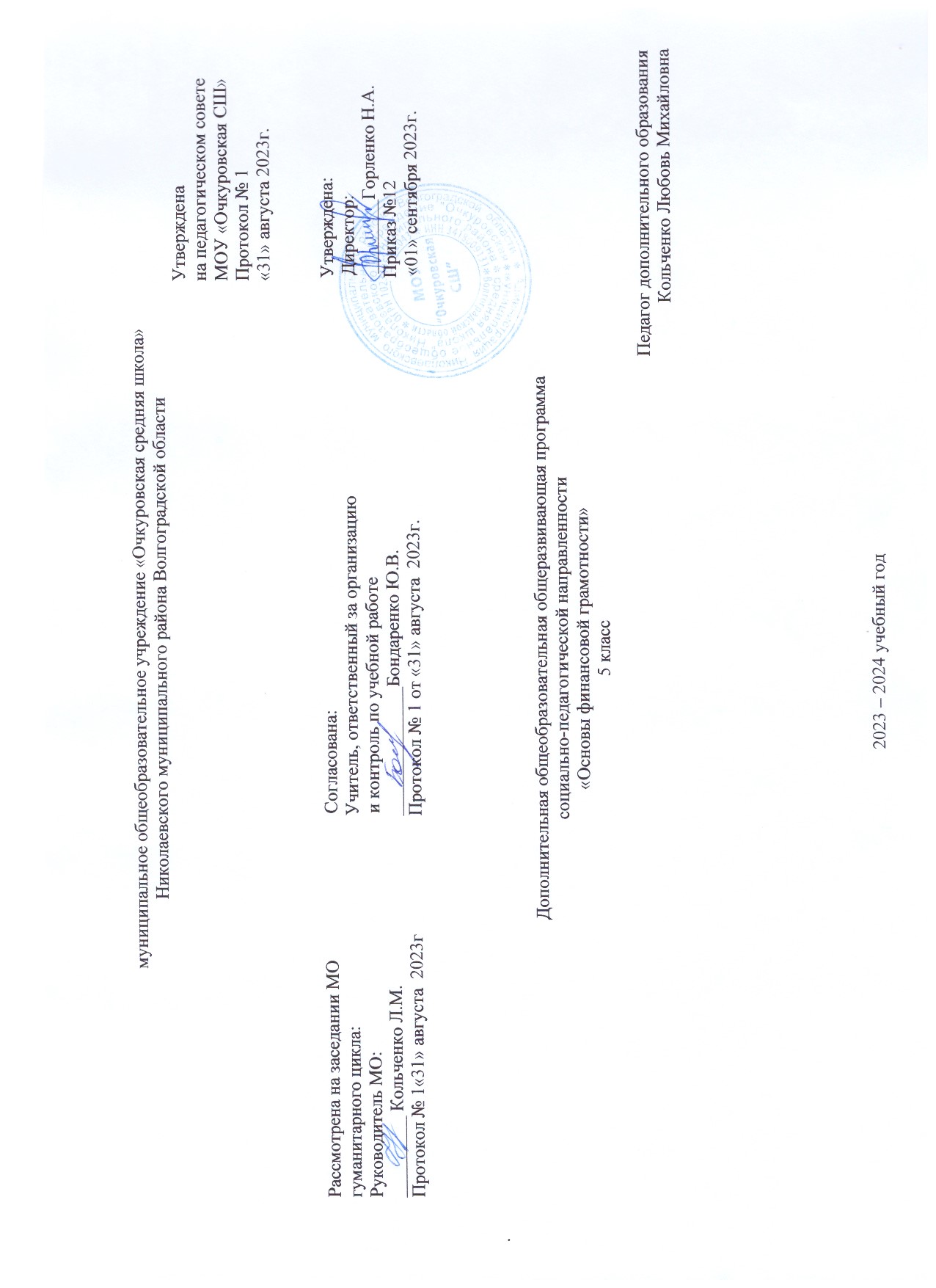 Пояснительная запискаКурс  «Финансовая грамотность» может быть использован как программа дополнительного образования  школьников в общеобразовательной организации.  Общая характеристика учебного предмета:«Финансовая грамотность» является прикладным курсом, реализующим интересы обучающихся 5 класса в сфере экономики семьи.Освоение содержания опирается на межпредметные связи с курсами математики, истории, географии, обществознания и литературы. Учебные материалы и задания подобраны в соответствии с возрастными особенностями детей и включают задачи, практические задания, построение графиков и диаграмм, игры, мини-исследования и проекты. В процессе изучения формируются умения и навыки работы с текстами, таблицами, схемами, графиками, а также навыки поиска, анализа и представления информации и публичных выступлений.Целями изучения курса «Финансовая грамотность» выступают формирование активной жизненной позиции, развитие экономического образа мышления, воспитание ответственности и нравственного поведения в области экономических отношений в семье и обществе, приобретение опыта применения полученных знаний и умений для решения элементарных вопросов в области экономики семьи.Задачи:осуществлять поиск и использование информации необходимой для результативного и эффективного решения задач в финансовой сфере;определять актуальные и потенциальные источники доходов;анализировать структуру собственных (семейных) доходов и расходов, определять уровень жизни семьи на основании бюджета, оценивать финансовую устойчивость своего домохозяйства, семейный и личный бюджет, планировать сбережения; выявлять возможные финансовые риски, оценивать их, разрабатывать меры по уменьшению рисков;оценивать актуальность при кредитовании, оценивать риски, возникающие в связи с кредитной нагрузкой на семью, определять эффективную процентную ставку по кредиту;оценивать риски при инвестировании, сравнивать доходность различных инвестиционных продуктов, выбирать типовые методы и способы выполнения задач по инвестированию средств;сравнивать возможности - оценивать соотношения уровня расходов и степени защищенности, обеспечиваемой страховым продуктом;оценивать степень безопасности различных предложений на финансовом рынке;оценивать их эффективность и качество, описывать алгоритм действий в ситуации финансового мошенничества.Место предмета:Она рассчитана на 34 учебных часа, из расчета 1 час в неделю. Рабочая программа рассчитана на использование учебника:Липсиц И.В.,Вигдорчик Е.А.. Финансовая грамотность: материалы для учащихся 5-7 классов для общеобразовательных организаций  – М., ВАКО, 2018;Общеучебные умения, навыки и способы деятельности:Планируемые результаты:Личностными результатами изучения курса «Финансовая грамотность» являются:осознание себя как члена семьи, общества и государства; понимание экономических проблем семьи и участие в их обсуждении; понимание финансовых связей семьи и государства;овладение начальными навыками адаптации в мире финансовых отношений: сопоставление доходов и расходов, расчёт процентов, сопоставление доходности вложений на простых примерах;развитие самостоятельности и личной ответственности за свои поступки; планирование собственного бюджета, предложение вариантов собственного заработка;развитие навыков сотрудничества с взрослыми и сверстниками в разных игровых и реальных экономических ситуациях; участие в принятии решений о семейном бюджете.Метапредметными результатами изучения курса «Финансовая грамотность» являются: Познавательные:освоение способов решения проблем творческого и поискового характера;использование различных способов поиска, сбора, обработки, анализа, организации, передачи и интерпретации информации; поиск информации в газетах, журналах, на интернет-сайтах и проведение простых опросов и интервью;формирование умений представлять информацию в зависимости от поставленных задач в виде таблицы, схемы, графика, диаграммы, диаграммы связей (интеллект-карты);овладение логическими действиями сравнения, анализа, синтеза, обобщения, классификации, установления аналогий и причинно-следственных связей, построения рассуждений, отнесения к известным понятиям;овладение базовыми предметными и межпредметными понятиями.Регулятивные:понимание цели своих действий;планирование действия с помощью учителя и самостоятельно;проявление познавательной и творческой инициативы;оценка правильности выполнения действий; самооценка и взаимооценка;адекватное восприятие предложений товарищей, учителей, родителей.Коммуникативные:составление текстов в устной и письменной формах;готовность слушать собеседника и вести диалог;готовность признавать возможность существования различных точек зрения и права каждого иметь свою;умение излагать своё мнение, аргументировать свою точку зрения и давать оценку событий;определение общей цели и путей её достижения; умение договариваться о распределении функций и ролей в совместной деятельности, осуществлять взаимный контроль в совместной деятельности, адекватно оценивать собственное поведение и поведение окружающих.Предметными результатами изучения курса «Финансовая грамотность» являются:понимание основных принципов экономической жизни общества: представление о роли денег в семье и обществе, о причинах и последствиях изменения доходов и расходов семьи, о роли государства в экономике семьи;понимание и правильное использование экономических терминов;освоение приёмов работы с экономической информацией, её осмысление; проведение простых финансовых расчётов.приобретение знаний и опыта применения полученных знаний и умений для решения типичных задач в области семейной экономики: знание источников доходов и направлений расходов семьи и умение составлять простой семейный бюджет; знание направлений инвестирования и способов сравнения результатов на простых примерах;развитие способностей обучающихся делать необходимые выводы и давать обоснованные оценки экономических ситуаций, определение элементарных проблем в области семейных финансов и нахождение путей их решения;развитие кругозора в области экономической жизни общества и формирование познавательного интереса к изучению общественных дисциплин.Формы организации и методы обучения:Предполагается использование следующих форм организации обучения: фронтальная, групповая, индивидуальная формы, их сочетание и выбор зависят от конкретного урока и класса. При изучении курса предполагается использование активных и интерактивных методов обучения.Содержание курса Введение в курс «Финансовая грамотность» Базовые понятия: экономика семьи, основные проблемы экономики, семья глазами экономиста, финансовая грамотность, благосостояние, финансовое поведение. Личностные характеристики и установки — осознание необходимости развития собственной финансовой грамотности для участия в повседневном принятии финансовых решений в своей семье. Обучающийся научится: в сфере достижения метапредметных результатов (освоения метапредметных УУД): • определять цели развития собственной финансовой грамотности и планировать способы их достижения; • осуществлять учебное сотрудничество и совместную деятельность со взрослыми (учителем, членами своей семьи) и сверстниками для достижения целей развития собственной финансовой грамотности; • выдвигать версии решения проблем экономики семьи, экономических отношений семьи и общества, формулировать гипотезы, предвосхищать конечный результат; находить актуальную финансовую информацию в сети Интернет; • обосновывать свою оценку финансового поведения людей в конкретных ситуациях; • приводить примеры неграмотного финансового поведения и моделировать иные варианты поведения в аналогичных ситуациях; • актуализировать имеющиеся знания и практические навыки по финансовой грамотности; в сфере достижения предметных результатов (освоения предметных УУД): объяснять, от чего зависит финансовое благосостояние человека; • понимать зависимость финансового благосостояния семьи от многих факторов, в том числе от уровня образования, профессии, грамотного применения имеющихся финансовых знаний и навыков; • обосновывать свою оценку финансового поведения людей в конкретных ситуациях; • описывать обязательные знания и умения, необходимые для приобретения финансовой грамотности. Повышенный уровень. Обучающийся получит возможность научиться: • поддерживать устойчивый интерес к развитию собственной финансовой грамотности; • самостоятельно определять цели и способы развития собственной финансовой грамотности в конкретных жизненных ситуациях; • оценивать (с участием взрослых) финансовое благосостояние своей семьи; • оценивать как своё финансовое поведение, так и финансовое поведение других людей в решении повседневных финансовых задач; Темы занятий. Введение. Почему важно развивать свою финансовую грамотность. 2. От чего зависит благосостояние семьи. 3. Учимся оценивать финансовое поведение людей. 4. Учимся оценивать своё финансовое поведение. Модуль 1. Доходы и расходы семьи Базовые понятия: потребности, деньги, бартер, товарные и символические деньги, наличные и безналичные деньги, купюры, монеты, фальшивые деньги, товары, услуги, семейный бюджет, доходы, источники доходов (заработная плата, собственность, пенсия, стипендия, пособие, проценты по вкладам), расходы, направления расходов (предметы первой необходимости, товары текущего потребления, товары длительного пользования, услуги, коммунальные услуги), личный доход, личные расходы, сбережения, денежный долг. Личностные характеристики и установки — понимание зависимости благосостояния семьи, благополучия семейного бюджета от грамотности принимаемых в семье финансовых решений. Обучающийся научится: в сфере достижения метапредметных результатов (освоения метапредметных УУД): • называть основные источники доходов семьи; ¸ составлять задачи, требующие денежных расчётов; • считать доходы и расходы семейного бюджета и делать выводы о его сбалансированности; в сфере достижения предметных результатов (освоения предметных УУД): • объяснять проблемы бартерного (товарного) обмена; • описывать свойства предмета, играющего роль денег; • объяснять назначение денег, в том числе историю их возникновения; • называть функции Центрального банка РФ в управлении денежной системой страны; • называть регулярные и нерегулярные источники дохода, направления расходов семьи, указывать их примерную величину с учётом региона проживания; • объяснять, как формируется семейный бюджет; • подсчитывать доли расходов на разные товары и услуги (товары и услуги первой необходимости, товары длительного пользования, товары текущего потребления); • подсчитывать в общих расходах семьи долю расходов на обязательные платежи; • объяснять, из чего могут складываться планируемые и непредвиденные расходы семейного бюджета. Повышенный уровень. Обучающийся получит возможность научиться: • анализировать и оценивать финансовые последствия для семьи принятых финансовых решений о расходах; • понимать, при каких условиях можно одалживать деньги.Модуль 1. 5. Деньги: что это такое 6. Учебные мини-проекты «Деньги». 7. Из чего складываются доходы семьи. 8. Учимся считать семейные доходы. 9. Исследуем доходы семьи. 10. Учебные мини-проекты «Доходы семьи». 9 11. Как появляются расходы семьи. 12. Учимся считать семейные расходы. 13. Исследуем расходы семьи 14. Учебные мини-проекты «Расходы семьи». 15. Как сформировать семейный бюджет. 16. Ролевая игра «Семейные советы по составлению бюджета». 17. Учебные мини-проекты «Семейный бюджет». 18. Обобщение результатов изучения модуля 1. 19. Презентация портфолио «Доходы и расходы семьи» Модуль 2.  Риски потери денег и имущества. И как человек может от этого защититься. Базовые понятия: страхование, цели и функции страхования, виды страхования, страховой полис, страховая компания, больничный лист. Личностные характеристики и установки: • осознание возможности возникновения особых жизненных ситуаций (рождение ребенка, потеря работы, болезнь, несчастные случаи, форс-мажорные ситуации), которые могут привести к снижению личного благосостояния; • понимание роли страхования и сбережений для решения финансовых проблем семьи в особых жизненных ситуациях. Базовый уровень .Обучающийся научится: в сфере достижения метапредметных результатов (освоения метапредметных УУД): • анализировать финансовые последствия особых жизненных ситуаций для семьи; • соотносить вид страхования и его цель; • рассчитывать стоимость страховки жилья, имущества, автомобиля, жизни, здоровья с помощью калькулятора на сайте страховой компании; • находить актуальную информацию о страховых компаниях и их услугах; в сфере достижения предметных результатов (освоения предметных УУД): • описывать особые жизненные ситуации, которые могут приводить к снижению благосостояния семьи; ¸ • объяснять, как сбережение и страхование могут смягчить последствия особых жизненных ситуаций; • объяснять, что такое страхование и для чего оно необходимо; • описывать виды страхования; • приводить примеры добровольного страхования и указывать примерную стоимость страховки; • высчитывать долю годовых страховочных выплат в семейном бюджете. Повышенный уровень. Обучающийся получит возможность научиться: • устанавливать и понимать причинно-следственные связи между особыми жизненными ситуациями и изменением благосостояния семьи; • оценивать финансовые преимущества использования страхования для сокращения финансовых потерь. Модуль 2. 20. Почему возникают риски потери денег и имущества и как от этого защититься. 21. Что такое страхование и для чего оно необходимо. 22. Что и как можно страховать. 23. Ролевая игра «Страхование». 24. Исследуем, что застраховано в семье и сколько это стоит. 25. Как определить надёжность страховых компаний. 10 26. Как работает страховая компания 27. Учебные мини-проекты «Страхование». 28. Обобщение результатов изучения модуля 2. 29. Презентация портфолио «Риски потери денег и имущества и как человек может от этого защититься».30.Экскурсия в банк (виртуальная).31 Обобщение результатов изучения курса «Финансовая грамотность». Итоговая работаКалендарно-тематический план  «Финансовая грамотность»№п/пТема урокаТема урокаТема урокаКоличество часовПланируемые результатыДатаДатаДатаПримечанияПримечания№п/пТема урокаТема урокаТема урокаКоличество часовПланируемые результатыпланфактфактПримечанияПримечанияВведение в курс «финансовая грамотность».Введение в курс «финансовая грамотность».Введение в курс «финансовая грамотность».Введение в курс «финансовая грамотность».Введение в курс «финансовая грамотность».Введение в курс «финансовая грамотность».Введение в курс «финансовая грамотность».Введение в курс «финансовая грамотность».Введение в курс «финансовая грамотность».Введение в курс «финансовая грамотность».Введение в курс «финансовая грамотность».1Почему важно развивать свою финансовую грамотностьПочему важно развивать свою финансовую грамотностьПочему важно развивать свою финансовую грамотность1Предметные: познакомиться с понятием финансовая грамотность; объяснять, от чего зависит финансовое благосостояние человека; понимать зависимость финансового благосостояния семьи от многих факторов, в том числе от уровня образования, профессии, грамотного применения имеющихся финансовых знаний и навыков;  обосновывать свою оценку финансового поведения людей в конкретных ситуациях;  описывать обязательные знания и умения, необходимые для приобретения финансовой грамотности. понимание основных принципов экономической жизни общества: представление о роли денег в семье и обществе, о причинах и последствиях изменения доходов и расходов семьи, о роли государства в экономике семьи.Метапредметные: определять цели развития собственной финансовой грамотности и планировать способы их достижения; осуществлять учебное сотрудничество и совместную деятельность со взрослыми (учителем, членами своей семьи) и сверстниками для достижения целей развития собственной финансовой грамотности;  выдвигать версии решения проблем экономики семьи, экономических отношений семьи и общества, формулировать гипотезы, предвосхищать конечный результат; находить актуальную финансовую информацию в сети Интернет; обосновывать свою оценку финансового поведения людей в конкретных ситуациях;  приводить примеры неграмотного финансового поведения и моделировать иные варианты поведения в аналогичных ситуациях;  актуализировать имеющиеся знания и практические навыки по финансовой грамотности; компетенция постановки личных целей для развития финансовой грамотности; компетенция определения своих финансовых целей; компетенция составления простого плана своих действий в соответствии с финансовой целью; компетенция проявления познавательной и творческой инициативы в области применения финансовых знаний для решения элементарных вопросов в области экономики семьи. Самостоятельно организовывать учебное взаимодействие в группе; определять собственное отношение к явлениям современной жизни,формулировать свою точку зрения. Личностные: формирование стартовой мотивции  к изучению нового материала; понимание осознание себя как члена семьи, общества и государства; понимание экономических проблем семьи и участие в их обсуждении; понимание финансовых связей семьи и государства; овладение начальными навыками адаптации в мире финансовых отношений: сопоставление доходов и расходов, расчёт процентов, сопоставление доходности вложений на простых примерах; развитие самостоятельности и личной ответственности за свои поступки; планирование собственного бюджета, предложение вариантов собственного заработка; развитие навыков сотрудничества с взрослыми и сверстниками в разных игровых и реальных экономических ситуациях; участие в принятии решений о семейном бюджете.2                                                                                                    2                                                                                                    От чего зависит благосостояние семьиОт чего зависит благосостояние семьи        13Учимся оценивать финансовое поведение людейУчимся оценивать финансовое поведение людейУчимся оценивать финансовое поведение людей14Учимся оценивать своё финансовое поведениеУчимся оценивать своё финансовое поведениеУчимся оценивать своё финансовое поведение        1Доходы и расходы семьиДоходы и расходы семьиДоходы и расходы семьиДоходы и расходы семьиДоходы и расходы семьиДоходы и расходы семьиДоходы и расходы семьиДоходы и расходы семьиДоходы и расходы семьиДоходы и расходы семьи 5Деньги: что это такоеДеньги: что это такоеДеньги: что это такое        1Предметные: объяснять проблемы бартерного (товарного) обмена;  описывать свойства предмета, играющего роль денег;  объяснять назначение денег, в том числе историю их возникновения;  называть функции Центрального банка РФ в управлении денежной системой страны;  называть регулярные и нерегулярные источники дохода, направления расходов семьи, указывать их примерную величину с учётом региона проживания; объяснять, как формируется семейный бюджет;  подсчитывать доли расходов на разные товары и услуги (товары и услуги первой необходимости, товары длительного пользования, товары текущего потребления);  подсчитывать в общих расходах семьи долю расходов на обязательные платежи; объяснять, из чего могут складываться планируемые и непредвиденные расходы семейного бюджета. Метапредметные: называть основные источники доходов семьи;  составлять задачи, требующие денежных расчётов;  считать доходы и расходы семейного бюджета и делать выводы о его сбалансированности; определять цели развития собственной финансовой грамотности и планировать способы их достижения; осуществлять учебное сотрудничество и совместную деятельность со взрослыми (учителем, членами своей семьи) и сверстниками для достижения целей развития собственной финансовой грамотности;  выдвигать версии решения проблем экономики семьи, экономических отношений семьи и общества, формулировать гипотезы, предвосхищать конечный результат; находить актуальную финансовую информацию в сети Интернет;  обосновывать свою оценку финансового поведения людей в конкретных ситуациях;  приводить примеры неграмотного финансового поведения и моделировать иные варианты поведения в аналогичных ситуациях; актуализировать имеющиеся знания и практические навыки по финансовой грамотности.  Личностные: понимание зависимости благосостояния семьи, благополучия семейного бюджета от грамотности принимаемых в семье финансовых решений; осознание возможности возникновения особых жизненных ситуаций (рождение ребенка, потеря работы, болезнь, несчастные случаи, форс-мажорные ситуации), которые могут привести к снижению личного благосостояния;  понимание роли страхования и сбережений для решения финансовых проблем семьи в особых жизненных ситуациях. 6Как я умею пользоваться деньгами.Как я умею пользоваться деньгами.Как я умею пользоваться деньгами.        1Предметные: объяснять проблемы бартерного (товарного) обмена;  описывать свойства предмета, играющего роль денег;  объяснять назначение денег, в том числе историю их возникновения;  называть функции Центрального банка РФ в управлении денежной системой страны;  называть регулярные и нерегулярные источники дохода, направления расходов семьи, указывать их примерную величину с учётом региона проживания; объяснять, как формируется семейный бюджет;  подсчитывать доли расходов на разные товары и услуги (товары и услуги первой необходимости, товары длительного пользования, товары текущего потребления);  подсчитывать в общих расходах семьи долю расходов на обязательные платежи; объяснять, из чего могут складываться планируемые и непредвиденные расходы семейного бюджета. Метапредметные: называть основные источники доходов семьи;  составлять задачи, требующие денежных расчётов;  считать доходы и расходы семейного бюджета и делать выводы о его сбалансированности; определять цели развития собственной финансовой грамотности и планировать способы их достижения; осуществлять учебное сотрудничество и совместную деятельность со взрослыми (учителем, членами своей семьи) и сверстниками для достижения целей развития собственной финансовой грамотности;  выдвигать версии решения проблем экономики семьи, экономических отношений семьи и общества, формулировать гипотезы, предвосхищать конечный результат; находить актуальную финансовую информацию в сети Интернет;  обосновывать свою оценку финансового поведения людей в конкретных ситуациях;  приводить примеры неграмотного финансового поведения и моделировать иные варианты поведения в аналогичных ситуациях; актуализировать имеющиеся знания и практические навыки по финансовой грамотности.  Личностные: понимание зависимости благосостояния семьи, благополучия семейного бюджета от грамотности принимаемых в семье финансовых решений; осознание возможности возникновения особых жизненных ситуаций (рождение ребенка, потеря работы, болезнь, несчастные случаи, форс-мажорные ситуации), которые могут привести к снижению личного благосостояния;  понимание роли страхования и сбережений для решения финансовых проблем семьи в особых жизненных ситуациях. 7Из чего складываются доходы семьиИз чего складываются доходы семьиИз чего складываются доходы семьи        1Предметные: объяснять проблемы бартерного (товарного) обмена;  описывать свойства предмета, играющего роль денег;  объяснять назначение денег, в том числе историю их возникновения;  называть функции Центрального банка РФ в управлении денежной системой страны;  называть регулярные и нерегулярные источники дохода, направления расходов семьи, указывать их примерную величину с учётом региона проживания; объяснять, как формируется семейный бюджет;  подсчитывать доли расходов на разные товары и услуги (товары и услуги первой необходимости, товары длительного пользования, товары текущего потребления);  подсчитывать в общих расходах семьи долю расходов на обязательные платежи; объяснять, из чего могут складываться планируемые и непредвиденные расходы семейного бюджета. Метапредметные: называть основные источники доходов семьи;  составлять задачи, требующие денежных расчётов;  считать доходы и расходы семейного бюджета и делать выводы о его сбалансированности; определять цели развития собственной финансовой грамотности и планировать способы их достижения; осуществлять учебное сотрудничество и совместную деятельность со взрослыми (учителем, членами своей семьи) и сверстниками для достижения целей развития собственной финансовой грамотности;  выдвигать версии решения проблем экономики семьи, экономических отношений семьи и общества, формулировать гипотезы, предвосхищать конечный результат; находить актуальную финансовую информацию в сети Интернет;  обосновывать свою оценку финансового поведения людей в конкретных ситуациях;  приводить примеры неграмотного финансового поведения и моделировать иные варианты поведения в аналогичных ситуациях; актуализировать имеющиеся знания и практические навыки по финансовой грамотности.  Личностные: понимание зависимости благосостояния семьи, благополучия семейного бюджета от грамотности принимаемых в семье финансовых решений; осознание возможности возникновения особых жизненных ситуаций (рождение ребенка, потеря работы, болезнь, несчастные случаи, форс-мажорные ситуации), которые могут привести к снижению личного благосостояния;  понимание роли страхования и сбережений для решения финансовых проблем семьи в особых жизненных ситуациях. 8Учимся считать семейные доходыУчимся считать семейные доходыУчимся считать семейные доходы        1Предметные: объяснять проблемы бартерного (товарного) обмена;  описывать свойства предмета, играющего роль денег;  объяснять назначение денег, в том числе историю их возникновения;  называть функции Центрального банка РФ в управлении денежной системой страны;  называть регулярные и нерегулярные источники дохода, направления расходов семьи, указывать их примерную величину с учётом региона проживания; объяснять, как формируется семейный бюджет;  подсчитывать доли расходов на разные товары и услуги (товары и услуги первой необходимости, товары длительного пользования, товары текущего потребления);  подсчитывать в общих расходах семьи долю расходов на обязательные платежи; объяснять, из чего могут складываться планируемые и непредвиденные расходы семейного бюджета. Метапредметные: называть основные источники доходов семьи;  составлять задачи, требующие денежных расчётов;  считать доходы и расходы семейного бюджета и делать выводы о его сбалансированности; определять цели развития собственной финансовой грамотности и планировать способы их достижения; осуществлять учебное сотрудничество и совместную деятельность со взрослыми (учителем, членами своей семьи) и сверстниками для достижения целей развития собственной финансовой грамотности;  выдвигать версии решения проблем экономики семьи, экономических отношений семьи и общества, формулировать гипотезы, предвосхищать конечный результат; находить актуальную финансовую информацию в сети Интернет;  обосновывать свою оценку финансового поведения людей в конкретных ситуациях;  приводить примеры неграмотного финансового поведения и моделировать иные варианты поведения в аналогичных ситуациях; актуализировать имеющиеся знания и практические навыки по финансовой грамотности.  Личностные: понимание зависимости благосостояния семьи, благополучия семейного бюджета от грамотности принимаемых в семье финансовых решений; осознание возможности возникновения особых жизненных ситуаций (рождение ребенка, потеря работы, болезнь, несчастные случаи, форс-мажорные ситуации), которые могут привести к снижению личного благосостояния;  понимание роли страхования и сбережений для решения финансовых проблем семьи в особых жизненных ситуациях. 9Исследуем доходы семьиИсследуем доходы семьиИсследуем доходы семьи        1Предметные: объяснять проблемы бартерного (товарного) обмена;  описывать свойства предмета, играющего роль денег;  объяснять назначение денег, в том числе историю их возникновения;  называть функции Центрального банка РФ в управлении денежной системой страны;  называть регулярные и нерегулярные источники дохода, направления расходов семьи, указывать их примерную величину с учётом региона проживания; объяснять, как формируется семейный бюджет;  подсчитывать доли расходов на разные товары и услуги (товары и услуги первой необходимости, товары длительного пользования, товары текущего потребления);  подсчитывать в общих расходах семьи долю расходов на обязательные платежи; объяснять, из чего могут складываться планируемые и непредвиденные расходы семейного бюджета. Метапредметные: называть основные источники доходов семьи;  составлять задачи, требующие денежных расчётов;  считать доходы и расходы семейного бюджета и делать выводы о его сбалансированности; определять цели развития собственной финансовой грамотности и планировать способы их достижения; осуществлять учебное сотрудничество и совместную деятельность со взрослыми (учителем, членами своей семьи) и сверстниками для достижения целей развития собственной финансовой грамотности;  выдвигать версии решения проблем экономики семьи, экономических отношений семьи и общества, формулировать гипотезы, предвосхищать конечный результат; находить актуальную финансовую информацию в сети Интернет;  обосновывать свою оценку финансового поведения людей в конкретных ситуациях;  приводить примеры неграмотного финансового поведения и моделировать иные варианты поведения в аналогичных ситуациях; актуализировать имеющиеся знания и практические навыки по финансовой грамотности.  Личностные: понимание зависимости благосостояния семьи, благополучия семейного бюджета от грамотности принимаемых в семье финансовых решений; осознание возможности возникновения особых жизненных ситуаций (рождение ребенка, потеря работы, болезнь, несчастные случаи, форс-мажорные ситуации), которые могут привести к снижению личного благосостояния;  понимание роли страхования и сбережений для решения финансовых проблем семьи в особых жизненных ситуациях. 10Учебные мини-проекты «Доходы семьи»Учебные мини-проекты «Доходы семьи»Учебные мини-проекты «Доходы семьи»        1Предметные: объяснять проблемы бартерного (товарного) обмена;  описывать свойства предмета, играющего роль денег;  объяснять назначение денег, в том числе историю их возникновения;  называть функции Центрального банка РФ в управлении денежной системой страны;  называть регулярные и нерегулярные источники дохода, направления расходов семьи, указывать их примерную величину с учётом региона проживания; объяснять, как формируется семейный бюджет;  подсчитывать доли расходов на разные товары и услуги (товары и услуги первой необходимости, товары длительного пользования, товары текущего потребления);  подсчитывать в общих расходах семьи долю расходов на обязательные платежи; объяснять, из чего могут складываться планируемые и непредвиденные расходы семейного бюджета. Метапредметные: называть основные источники доходов семьи;  составлять задачи, требующие денежных расчётов;  считать доходы и расходы семейного бюджета и делать выводы о его сбалансированности; определять цели развития собственной финансовой грамотности и планировать способы их достижения; осуществлять учебное сотрудничество и совместную деятельность со взрослыми (учителем, членами своей семьи) и сверстниками для достижения целей развития собственной финансовой грамотности;  выдвигать версии решения проблем экономики семьи, экономических отношений семьи и общества, формулировать гипотезы, предвосхищать конечный результат; находить актуальную финансовую информацию в сети Интернет;  обосновывать свою оценку финансового поведения людей в конкретных ситуациях;  приводить примеры неграмотного финансового поведения и моделировать иные варианты поведения в аналогичных ситуациях; актуализировать имеющиеся знания и практические навыки по финансовой грамотности.  Личностные: понимание зависимости благосостояния семьи, благополучия семейного бюджета от грамотности принимаемых в семье финансовых решений; осознание возможности возникновения особых жизненных ситуаций (рождение ребенка, потеря работы, болезнь, несчастные случаи, форс-мажорные ситуации), которые могут привести к снижению личного благосостояния;  понимание роли страхования и сбережений для решения финансовых проблем семьи в особых жизненных ситуациях. 11Как появляются расходы семьиКак появляются расходы семьиКак появляются расходы семьи        1Предметные: объяснять проблемы бартерного (товарного) обмена;  описывать свойства предмета, играющего роль денег;  объяснять назначение денег, в том числе историю их возникновения;  называть функции Центрального банка РФ в управлении денежной системой страны;  называть регулярные и нерегулярные источники дохода, направления расходов семьи, указывать их примерную величину с учётом региона проживания; объяснять, как формируется семейный бюджет;  подсчитывать доли расходов на разные товары и услуги (товары и услуги первой необходимости, товары длительного пользования, товары текущего потребления);  подсчитывать в общих расходах семьи долю расходов на обязательные платежи; объяснять, из чего могут складываться планируемые и непредвиденные расходы семейного бюджета. Метапредметные: называть основные источники доходов семьи;  составлять задачи, требующие денежных расчётов;  считать доходы и расходы семейного бюджета и делать выводы о его сбалансированности; определять цели развития собственной финансовой грамотности и планировать способы их достижения; осуществлять учебное сотрудничество и совместную деятельность со взрослыми (учителем, членами своей семьи) и сверстниками для достижения целей развития собственной финансовой грамотности;  выдвигать версии решения проблем экономики семьи, экономических отношений семьи и общества, формулировать гипотезы, предвосхищать конечный результат; находить актуальную финансовую информацию в сети Интернет;  обосновывать свою оценку финансового поведения людей в конкретных ситуациях;  приводить примеры неграмотного финансового поведения и моделировать иные варианты поведения в аналогичных ситуациях; актуализировать имеющиеся знания и практические навыки по финансовой грамотности.  Личностные: понимание зависимости благосостояния семьи, благополучия семейного бюджета от грамотности принимаемых в семье финансовых решений; осознание возможности возникновения особых жизненных ситуаций (рождение ребенка, потеря работы, болезнь, несчастные случаи, форс-мажорные ситуации), которые могут привести к снижению личного благосостояния;  понимание роли страхования и сбережений для решения финансовых проблем семьи в особых жизненных ситуациях. 12Учимся считать семейные расходыУчимся считать семейные расходыУчимся считать семейные расходы         1Предметные: объяснять проблемы бартерного (товарного) обмена;  описывать свойства предмета, играющего роль денег;  объяснять назначение денег, в том числе историю их возникновения;  называть функции Центрального банка РФ в управлении денежной системой страны;  называть регулярные и нерегулярные источники дохода, направления расходов семьи, указывать их примерную величину с учётом региона проживания; объяснять, как формируется семейный бюджет;  подсчитывать доли расходов на разные товары и услуги (товары и услуги первой необходимости, товары длительного пользования, товары текущего потребления);  подсчитывать в общих расходах семьи долю расходов на обязательные платежи; объяснять, из чего могут складываться планируемые и непредвиденные расходы семейного бюджета. Метапредметные: называть основные источники доходов семьи;  составлять задачи, требующие денежных расчётов;  считать доходы и расходы семейного бюджета и делать выводы о его сбалансированности; определять цели развития собственной финансовой грамотности и планировать способы их достижения; осуществлять учебное сотрудничество и совместную деятельность со взрослыми (учителем, членами своей семьи) и сверстниками для достижения целей развития собственной финансовой грамотности;  выдвигать версии решения проблем экономики семьи, экономических отношений семьи и общества, формулировать гипотезы, предвосхищать конечный результат; находить актуальную финансовую информацию в сети Интернет;  обосновывать свою оценку финансового поведения людей в конкретных ситуациях;  приводить примеры неграмотного финансового поведения и моделировать иные варианты поведения в аналогичных ситуациях; актуализировать имеющиеся знания и практические навыки по финансовой грамотности.  Личностные: понимание зависимости благосостояния семьи, благополучия семейного бюджета от грамотности принимаемых в семье финансовых решений; осознание возможности возникновения особых жизненных ситуаций (рождение ребенка, потеря работы, болезнь, несчастные случаи, форс-мажорные ситуации), которые могут привести к снижению личного благосостояния;  понимание роли страхования и сбережений для решения финансовых проблем семьи в особых жизненных ситуациях. 13Исследуем расходы семьиИсследуем расходы семьиИсследуем расходы семьи        1Предметные: объяснять проблемы бартерного (товарного) обмена;  описывать свойства предмета, играющего роль денег;  объяснять назначение денег, в том числе историю их возникновения;  называть функции Центрального банка РФ в управлении денежной системой страны;  называть регулярные и нерегулярные источники дохода, направления расходов семьи, указывать их примерную величину с учётом региона проживания; объяснять, как формируется семейный бюджет;  подсчитывать доли расходов на разные товары и услуги (товары и услуги первой необходимости, товары длительного пользования, товары текущего потребления);  подсчитывать в общих расходах семьи долю расходов на обязательные платежи; объяснять, из чего могут складываться планируемые и непредвиденные расходы семейного бюджета. Метапредметные: называть основные источники доходов семьи;  составлять задачи, требующие денежных расчётов;  считать доходы и расходы семейного бюджета и делать выводы о его сбалансированности; определять цели развития собственной финансовой грамотности и планировать способы их достижения; осуществлять учебное сотрудничество и совместную деятельность со взрослыми (учителем, членами своей семьи) и сверстниками для достижения целей развития собственной финансовой грамотности;  выдвигать версии решения проблем экономики семьи, экономических отношений семьи и общества, формулировать гипотезы, предвосхищать конечный результат; находить актуальную финансовую информацию в сети Интернет;  обосновывать свою оценку финансового поведения людей в конкретных ситуациях;  приводить примеры неграмотного финансового поведения и моделировать иные варианты поведения в аналогичных ситуациях; актуализировать имеющиеся знания и практические навыки по финансовой грамотности.  Личностные: понимание зависимости благосостояния семьи, благополучия семейного бюджета от грамотности принимаемых в семье финансовых решений; осознание возможности возникновения особых жизненных ситуаций (рождение ребенка, потеря работы, болезнь, несчастные случаи, форс-мажорные ситуации), которые могут привести к снижению личного благосостояния;  понимание роли страхования и сбережений для решения финансовых проблем семьи в особых жизненных ситуациях. 14Учебные мини-проекты «Расходы семьи»Учебные мини-проекты «Расходы семьи»Учебные мини-проекты «Расходы семьи»        1Предметные: объяснять проблемы бартерного (товарного) обмена;  описывать свойства предмета, играющего роль денег;  объяснять назначение денег, в том числе историю их возникновения;  называть функции Центрального банка РФ в управлении денежной системой страны;  называть регулярные и нерегулярные источники дохода, направления расходов семьи, указывать их примерную величину с учётом региона проживания; объяснять, как формируется семейный бюджет;  подсчитывать доли расходов на разные товары и услуги (товары и услуги первой необходимости, товары длительного пользования, товары текущего потребления);  подсчитывать в общих расходах семьи долю расходов на обязательные платежи; объяснять, из чего могут складываться планируемые и непредвиденные расходы семейного бюджета. Метапредметные: называть основные источники доходов семьи;  составлять задачи, требующие денежных расчётов;  считать доходы и расходы семейного бюджета и делать выводы о его сбалансированности; определять цели развития собственной финансовой грамотности и планировать способы их достижения; осуществлять учебное сотрудничество и совместную деятельность со взрослыми (учителем, членами своей семьи) и сверстниками для достижения целей развития собственной финансовой грамотности;  выдвигать версии решения проблем экономики семьи, экономических отношений семьи и общества, формулировать гипотезы, предвосхищать конечный результат; находить актуальную финансовую информацию в сети Интернет;  обосновывать свою оценку финансового поведения людей в конкретных ситуациях;  приводить примеры неграмотного финансового поведения и моделировать иные варианты поведения в аналогичных ситуациях; актуализировать имеющиеся знания и практические навыки по финансовой грамотности.  Личностные: понимание зависимости благосостояния семьи, благополучия семейного бюджета от грамотности принимаемых в семье финансовых решений; осознание возможности возникновения особых жизненных ситуаций (рождение ребенка, потеря работы, болезнь, несчастные случаи, форс-мажорные ситуации), которые могут привести к снижению личного благосостояния;  понимание роли страхования и сбережений для решения финансовых проблем семьи в особых жизненных ситуациях. 15Как сформировать семейный бюджетКак сформировать семейный бюджетКак сформировать семейный бюджет         1Предметные: объяснять проблемы бартерного (товарного) обмена;  описывать свойства предмета, играющего роль денег;  объяснять назначение денег, в том числе историю их возникновения;  называть функции Центрального банка РФ в управлении денежной системой страны;  называть регулярные и нерегулярные источники дохода, направления расходов семьи, указывать их примерную величину с учётом региона проживания; объяснять, как формируется семейный бюджет;  подсчитывать доли расходов на разные товары и услуги (товары и услуги первой необходимости, товары длительного пользования, товары текущего потребления);  подсчитывать в общих расходах семьи долю расходов на обязательные платежи; объяснять, из чего могут складываться планируемые и непредвиденные расходы семейного бюджета. Метапредметные: называть основные источники доходов семьи;  составлять задачи, требующие денежных расчётов;  считать доходы и расходы семейного бюджета и делать выводы о его сбалансированности; определять цели развития собственной финансовой грамотности и планировать способы их достижения; осуществлять учебное сотрудничество и совместную деятельность со взрослыми (учителем, членами своей семьи) и сверстниками для достижения целей развития собственной финансовой грамотности;  выдвигать версии решения проблем экономики семьи, экономических отношений семьи и общества, формулировать гипотезы, предвосхищать конечный результат; находить актуальную финансовую информацию в сети Интернет;  обосновывать свою оценку финансового поведения людей в конкретных ситуациях;  приводить примеры неграмотного финансового поведения и моделировать иные варианты поведения в аналогичных ситуациях; актуализировать имеющиеся знания и практические навыки по финансовой грамотности.  Личностные: понимание зависимости благосостояния семьи, благополучия семейного бюджета от грамотности принимаемых в семье финансовых решений; осознание возможности возникновения особых жизненных ситуаций (рождение ребенка, потеря работы, болезнь, несчастные случаи, форс-мажорные ситуации), которые могут привести к снижению личного благосостояния;  понимание роли страхования и сбережений для решения финансовых проблем семьи в особых жизненных ситуациях. 16Ролевая игра «Семейный совет по составлению бюджета»Ролевая игра «Семейный совет по составлению бюджета»Ролевая игра «Семейный совет по составлению бюджета»         1Предметные: объяснять проблемы бартерного (товарного) обмена;  описывать свойства предмета, играющего роль денег;  объяснять назначение денег, в том числе историю их возникновения;  называть функции Центрального банка РФ в управлении денежной системой страны;  называть регулярные и нерегулярные источники дохода, направления расходов семьи, указывать их примерную величину с учётом региона проживания; объяснять, как формируется семейный бюджет;  подсчитывать доли расходов на разные товары и услуги (товары и услуги первой необходимости, товары длительного пользования, товары текущего потребления);  подсчитывать в общих расходах семьи долю расходов на обязательные платежи; объяснять, из чего могут складываться планируемые и непредвиденные расходы семейного бюджета. Метапредметные: называть основные источники доходов семьи;  составлять задачи, требующие денежных расчётов;  считать доходы и расходы семейного бюджета и делать выводы о его сбалансированности; определять цели развития собственной финансовой грамотности и планировать способы их достижения; осуществлять учебное сотрудничество и совместную деятельность со взрослыми (учителем, членами своей семьи) и сверстниками для достижения целей развития собственной финансовой грамотности;  выдвигать версии решения проблем экономики семьи, экономических отношений семьи и общества, формулировать гипотезы, предвосхищать конечный результат; находить актуальную финансовую информацию в сети Интернет;  обосновывать свою оценку финансового поведения людей в конкретных ситуациях;  приводить примеры неграмотного финансового поведения и моделировать иные варианты поведения в аналогичных ситуациях; актуализировать имеющиеся знания и практические навыки по финансовой грамотности.  Личностные: понимание зависимости благосостояния семьи, благополучия семейного бюджета от грамотности принимаемых в семье финансовых решений; осознание возможности возникновения особых жизненных ситуаций (рождение ребенка, потеря работы, болезнь, несчастные случаи, форс-мажорные ситуации), которые могут привести к снижению личного благосостояния;  понимание роли страхования и сбережений для решения финансовых проблем семьи в особых жизненных ситуациях. 17-18Учебные мини-проекты «Семейный бюджет»Учебные мини-проекты «Семейный бюджет»Учебные мини-проекты «Семейный бюджет»         2Предметные: объяснять проблемы бартерного (товарного) обмена;  описывать свойства предмета, играющего роль денег;  объяснять назначение денег, в том числе историю их возникновения;  называть функции Центрального банка РФ в управлении денежной системой страны;  называть регулярные и нерегулярные источники дохода, направления расходов семьи, указывать их примерную величину с учётом региона проживания; объяснять, как формируется семейный бюджет;  подсчитывать доли расходов на разные товары и услуги (товары и услуги первой необходимости, товары длительного пользования, товары текущего потребления);  подсчитывать в общих расходах семьи долю расходов на обязательные платежи; объяснять, из чего могут складываться планируемые и непредвиденные расходы семейного бюджета. Метапредметные: называть основные источники доходов семьи;  составлять задачи, требующие денежных расчётов;  считать доходы и расходы семейного бюджета и делать выводы о его сбалансированности; определять цели развития собственной финансовой грамотности и планировать способы их достижения; осуществлять учебное сотрудничество и совместную деятельность со взрослыми (учителем, членами своей семьи) и сверстниками для достижения целей развития собственной финансовой грамотности;  выдвигать версии решения проблем экономики семьи, экономических отношений семьи и общества, формулировать гипотезы, предвосхищать конечный результат; находить актуальную финансовую информацию в сети Интернет;  обосновывать свою оценку финансового поведения людей в конкретных ситуациях;  приводить примеры неграмотного финансового поведения и моделировать иные варианты поведения в аналогичных ситуациях; актуализировать имеющиеся знания и практические навыки по финансовой грамотности.  Личностные: понимание зависимости благосостояния семьи, благополучия семейного бюджета от грамотности принимаемых в семье финансовых решений; осознание возможности возникновения особых жизненных ситуаций (рождение ребенка, потеря работы, болезнь, несчастные случаи, форс-мажорные ситуации), которые могут привести к снижению личного благосостояния;  понимание роли страхования и сбережений для решения финансовых проблем семьи в особых жизненных ситуациях. 19Обобщение результатов изучения модуля 1Обобщение результатов изучения модуля 1Обобщение результатов изучения модуля 1         1Предметные: объяснять проблемы бартерного (товарного) обмена;  описывать свойства предмета, играющего роль денег;  объяснять назначение денег, в том числе историю их возникновения;  называть функции Центрального банка РФ в управлении денежной системой страны;  называть регулярные и нерегулярные источники дохода, направления расходов семьи, указывать их примерную величину с учётом региона проживания; объяснять, как формируется семейный бюджет;  подсчитывать доли расходов на разные товары и услуги (товары и услуги первой необходимости, товары длительного пользования, товары текущего потребления);  подсчитывать в общих расходах семьи долю расходов на обязательные платежи; объяснять, из чего могут складываться планируемые и непредвиденные расходы семейного бюджета. Метапредметные: называть основные источники доходов семьи;  составлять задачи, требующие денежных расчётов;  считать доходы и расходы семейного бюджета и делать выводы о его сбалансированности; определять цели развития собственной финансовой грамотности и планировать способы их достижения; осуществлять учебное сотрудничество и совместную деятельность со взрослыми (учителем, членами своей семьи) и сверстниками для достижения целей развития собственной финансовой грамотности;  выдвигать версии решения проблем экономики семьи, экономических отношений семьи и общества, формулировать гипотезы, предвосхищать конечный результат; находить актуальную финансовую информацию в сети Интернет;  обосновывать свою оценку финансового поведения людей в конкретных ситуациях;  приводить примеры неграмотного финансового поведения и моделировать иные варианты поведения в аналогичных ситуациях; актуализировать имеющиеся знания и практические навыки по финансовой грамотности.  Личностные: понимание зависимости благосостояния семьи, благополучия семейного бюджета от грамотности принимаемых в семье финансовых решений; осознание возможности возникновения особых жизненных ситуаций (рождение ребенка, потеря работы, болезнь, несчастные случаи, форс-мажорные ситуации), которые могут привести к снижению личного благосостояния;  понимание роли страхования и сбережений для решения финансовых проблем семьи в особых жизненных ситуациях. 20Презентация «Доходы и расходы семьи»Презентация «Доходы и расходы семьи»Презентация «Доходы и расходы семьи»         1Предметные: объяснять проблемы бартерного (товарного) обмена;  описывать свойства предмета, играющего роль денег;  объяснять назначение денег, в том числе историю их возникновения;  называть функции Центрального банка РФ в управлении денежной системой страны;  называть регулярные и нерегулярные источники дохода, направления расходов семьи, указывать их примерную величину с учётом региона проживания; объяснять, как формируется семейный бюджет;  подсчитывать доли расходов на разные товары и услуги (товары и услуги первой необходимости, товары длительного пользования, товары текущего потребления);  подсчитывать в общих расходах семьи долю расходов на обязательные платежи; объяснять, из чего могут складываться планируемые и непредвиденные расходы семейного бюджета. Метапредметные: называть основные источники доходов семьи;  составлять задачи, требующие денежных расчётов;  считать доходы и расходы семейного бюджета и делать выводы о его сбалансированности; определять цели развития собственной финансовой грамотности и планировать способы их достижения; осуществлять учебное сотрудничество и совместную деятельность со взрослыми (учителем, членами своей семьи) и сверстниками для достижения целей развития собственной финансовой грамотности;  выдвигать версии решения проблем экономики семьи, экономических отношений семьи и общества, формулировать гипотезы, предвосхищать конечный результат; находить актуальную финансовую информацию в сети Интернет;  обосновывать свою оценку финансового поведения людей в конкретных ситуациях;  приводить примеры неграмотного финансового поведения и моделировать иные варианты поведения в аналогичных ситуациях; актуализировать имеющиеся знания и практические навыки по финансовой грамотности.  Личностные: понимание зависимости благосостояния семьи, благополучия семейного бюджета от грамотности принимаемых в семье финансовых решений; осознание возможности возникновения особых жизненных ситуаций (рождение ребенка, потеря работы, болезнь, несчастные случаи, форс-мажорные ситуации), которые могут привести к снижению личного благосостояния;  понимание роли страхования и сбережений для решения финансовых проблем семьи в особых жизненных ситуациях. Риски потери денег и имущества и как человек может от этого защититьсяРиски потери денег и имущества и как человек может от этого защититьсяРиски потери денег и имущества и как человек может от этого защититьсяРиски потери денег и имущества и как человек может от этого защититьсяРиски потери денег и имущества и как человек может от этого защититьсяРиски потери денег и имущества и как человек может от этого защититьсяРиски потери денег и имущества и как человек может от этого защититьсяРиски потери денег и имущества и как человек может от этого защититься21-22Почему возникают риски потери денег и имущества и как от этого защититьсяПочему возникают риски потери денег и имущества и как от этого защититьсяПочему возникают риски потери денег и имущества и как от этого защититься2Предметные:  описывать особые жизненные ситуации, которые могут приводить к снижению благосостояния семьи; объяснять, как сбережение и страхование могут смягчить последствия особых жизненных ситуаций;  объяснять, что такое страхование и для чего оно необходимо;  описывать виды страхования;  приводить примеры добровольного страхования и указывать примерную стоимость страховки;  высчитывать долю годовых страховочных выплат в семейном бюджете. Метапредметные: анализировать финансовые последствия особых жизненных ситуаций для семьи;  соотносить вид страхования и его цель;  рассчитывать стоимость страховки жилья, имущества, автомобиля, жизни, здоровья с помощью калькулятора на сайте страховой компании;  находить актуальную информацию о страховых компаниях и их услугах.Личностные: осознание возможности возникновения особых жизненных ситуаций (рождение ребенка, потеря работы, болезнь, несчастные случаи, форс-мажорные ситуации), которые могут привести к снижению личного благосостояния;  понимание роли страхования и сбережений для решения финансовых проблем семьи в особых жизненных ситуациях. 23-24Что такое страхование и для чего оно необходимо.Что такое страхование и для чего оно необходимо.Что такое страхование и для чего оно необходимо.           2Предметные:  описывать особые жизненные ситуации, которые могут приводить к снижению благосостояния семьи; объяснять, как сбережение и страхование могут смягчить последствия особых жизненных ситуаций;  объяснять, что такое страхование и для чего оно необходимо;  описывать виды страхования;  приводить примеры добровольного страхования и указывать примерную стоимость страховки;  высчитывать долю годовых страховочных выплат в семейном бюджете. Метапредметные: анализировать финансовые последствия особых жизненных ситуаций для семьи;  соотносить вид страхования и его цель;  рассчитывать стоимость страховки жилья, имущества, автомобиля, жизни, здоровья с помощью калькулятора на сайте страховой компании;  находить актуальную информацию о страховых компаниях и их услугах.Личностные: осознание возможности возникновения особых жизненных ситуаций (рождение ребенка, потеря работы, болезнь, несчастные случаи, форс-мажорные ситуации), которые могут привести к снижению личного благосостояния;  понимание роли страхования и сбережений для решения финансовых проблем семьи в особых жизненных ситуациях. 25-26Что и как можно страховать. Что и как можно страховать. Что и как можно страховать.            1Предметные:  описывать особые жизненные ситуации, которые могут приводить к снижению благосостояния семьи; объяснять, как сбережение и страхование могут смягчить последствия особых жизненных ситуаций;  объяснять, что такое страхование и для чего оно необходимо;  описывать виды страхования;  приводить примеры добровольного страхования и указывать примерную стоимость страховки;  высчитывать долю годовых страховочных выплат в семейном бюджете. Метапредметные: анализировать финансовые последствия особых жизненных ситуаций для семьи;  соотносить вид страхования и его цель;  рассчитывать стоимость страховки жилья, имущества, автомобиля, жизни, здоровья с помощью калькулятора на сайте страховой компании;  находить актуальную информацию о страховых компаниях и их услугах.Личностные: осознание возможности возникновения особых жизненных ситуаций (рождение ребенка, потеря работы, болезнь, несчастные случаи, форс-мажорные ситуации), которые могут привести к снижению личного благосостояния;  понимание роли страхования и сбережений для решения финансовых проблем семьи в особых жизненных ситуациях. 27Как работает страховая компания. Как определить надежность СККак работает страховая компания. Как определить надежность СККак работает страховая компания. Как определить надежность СК           1Предметные:  описывать особые жизненные ситуации, которые могут приводить к снижению благосостояния семьи; объяснять, как сбережение и страхование могут смягчить последствия особых жизненных ситуаций;  объяснять, что такое страхование и для чего оно необходимо;  описывать виды страхования;  приводить примеры добровольного страхования и указывать примерную стоимость страховки;  высчитывать долю годовых страховочных выплат в семейном бюджете. Метапредметные: анализировать финансовые последствия особых жизненных ситуаций для семьи;  соотносить вид страхования и его цель;  рассчитывать стоимость страховки жилья, имущества, автомобиля, жизни, здоровья с помощью калькулятора на сайте страховой компании;  находить актуальную информацию о страховых компаниях и их услугах.Личностные: осознание возможности возникновения особых жизненных ситуаций (рождение ребенка, потеря работы, болезнь, несчастные случаи, форс-мажорные ситуации), которые могут привести к снижению личного благосостояния;  понимание роли страхования и сбережений для решения финансовых проблем семьи в особых жизненных ситуациях. 28-29Учебные мини-проекты «Страхование»Учебные мини-проекты «Страхование»Учебные мини-проекты «Страхование»         2Предметные:  описывать особые жизненные ситуации, которые могут приводить к снижению благосостояния семьи; объяснять, как сбережение и страхование могут смягчить последствия особых жизненных ситуаций;  объяснять, что такое страхование и для чего оно необходимо;  описывать виды страхования;  приводить примеры добровольного страхования и указывать примерную стоимость страховки;  высчитывать долю годовых страховочных выплат в семейном бюджете. Метапредметные: анализировать финансовые последствия особых жизненных ситуаций для семьи;  соотносить вид страхования и его цель;  рассчитывать стоимость страховки жилья, имущества, автомобиля, жизни, здоровья с помощью калькулятора на сайте страховой компании;  находить актуальную информацию о страховых компаниях и их услугах.Личностные: осознание возможности возникновения особых жизненных ситуаций (рождение ребенка, потеря работы, болезнь, несчастные случаи, форс-мажорные ситуации), которые могут привести к снижению личного благосостояния;  понимание роли страхования и сбережений для решения финансовых проблем семьи в особых жизненных ситуациях. 30Обобщение результатов изучения модуля 2. Обобщение результатов изучения модуля 2. Обобщение результатов изучения модуля 2.          1Предметные:  описывать особые жизненные ситуации, которые могут приводить к снижению благосостояния семьи; объяснять, как сбережение и страхование могут смягчить последствия особых жизненных ситуаций;  объяснять, что такое страхование и для чего оно необходимо;  описывать виды страхования;  приводить примеры добровольного страхования и указывать примерную стоимость страховки;  высчитывать долю годовых страховочных выплат в семейном бюджете. Метапредметные: анализировать финансовые последствия особых жизненных ситуаций для семьи;  соотносить вид страхования и его цель;  рассчитывать стоимость страховки жилья, имущества, автомобиля, жизни, здоровья с помощью калькулятора на сайте страховой компании;  находить актуальную информацию о страховых компаниях и их услугах.Личностные: осознание возможности возникновения особых жизненных ситуаций (рождение ребенка, потеря работы, болезнь, несчастные случаи, форс-мажорные ситуации), которые могут привести к снижению личного благосостояния;  понимание роли страхования и сбережений для решения финансовых проблем семьи в особых жизненных ситуациях. 30Обобщение результатов изучения модуля 2. Обобщение результатов изучения модуля 2. Обобщение результатов изучения модуля 2.          1Предметные:  описывать особые жизненные ситуации, которые могут приводить к снижению благосостояния семьи; объяснять, как сбережение и страхование могут смягчить последствия особых жизненных ситуаций;  объяснять, что такое страхование и для чего оно необходимо;  описывать виды страхования;  приводить примеры добровольного страхования и указывать примерную стоимость страховки;  высчитывать долю годовых страховочных выплат в семейном бюджете. Метапредметные: анализировать финансовые последствия особых жизненных ситуаций для семьи;  соотносить вид страхования и его цель;  рассчитывать стоимость страховки жилья, имущества, автомобиля, жизни, здоровья с помощью калькулятора на сайте страховой компании;  находить актуальную информацию о страховых компаниях и их услугах.Личностные: осознание возможности возникновения особых жизненных ситуаций (рождение ребенка, потеря работы, болезнь, несчастные случаи, форс-мажорные ситуации), которые могут привести к снижению личного благосостояния;  понимание роли страхования и сбережений для решения финансовых проблем семьи в особых жизненных ситуациях. 31Презентация «Риски потери денег и имущества и как человек может от этого защититься»Презентация «Риски потери денег и имущества и как человек может от этого защититься»Презентация «Риски потери денег и имущества и как человек может от этого защититься»         1Предметные:  описывать особые жизненные ситуации, которые могут приводить к снижению благосостояния семьи; объяснять, как сбережение и страхование могут смягчить последствия особых жизненных ситуаций;  объяснять, что такое страхование и для чего оно необходимо;  описывать виды страхования;  приводить примеры добровольного страхования и указывать примерную стоимость страховки;  высчитывать долю годовых страховочных выплат в семейном бюджете. Метапредметные: анализировать финансовые последствия особых жизненных ситуаций для семьи;  соотносить вид страхования и его цель;  рассчитывать стоимость страховки жилья, имущества, автомобиля, жизни, здоровья с помощью калькулятора на сайте страховой компании;  находить актуальную информацию о страховых компаниях и их услугах.Личностные: осознание возможности возникновения особых жизненных ситуаций (рождение ребенка, потеря работы, болезнь, несчастные случаи, форс-мажорные ситуации), которые могут привести к снижению личного благосостояния;  понимание роли страхования и сбережений для решения финансовых проблем семьи в особых жизненных ситуациях. 31Презентация «Риски потери денег и имущества и как человек может от этого защититься»Презентация «Риски потери денег и имущества и как человек может от этого защититься»Презентация «Риски потери денег и имущества и как человек может от этого защититься»         1Предметные:  описывать особые жизненные ситуации, которые могут приводить к снижению благосостояния семьи; объяснять, как сбережение и страхование могут смягчить последствия особых жизненных ситуаций;  объяснять, что такое страхование и для чего оно необходимо;  описывать виды страхования;  приводить примеры добровольного страхования и указывать примерную стоимость страховки;  высчитывать долю годовых страховочных выплат в семейном бюджете. Метапредметные: анализировать финансовые последствия особых жизненных ситуаций для семьи;  соотносить вид страхования и его цель;  рассчитывать стоимость страховки жилья, имущества, автомобиля, жизни, здоровья с помощью калькулятора на сайте страховой компании;  находить актуальную информацию о страховых компаниях и их услугах.Личностные: осознание возможности возникновения особых жизненных ситуаций (рождение ребенка, потеря работы, болезнь, несчастные случаи, форс-мажорные ситуации), которые могут привести к снижению личного благосостояния;  понимание роли страхования и сбережений для решения финансовых проблем семьи в особых жизненных ситуациях. 32Экскурсия в банк (виртуальная)Экскурсия в банк (виртуальная)Экскурсия в банк (виртуальная)        1Предметные:  описывать особые жизненные ситуации, которые могут приводить к снижению благосостояния семьи; объяснять, как сбережение и страхование могут смягчить последствия особых жизненных ситуаций;  объяснять, что такое страхование и для чего оно необходимо;  описывать виды страхования;  приводить примеры добровольного страхования и указывать примерную стоимость страховки;  высчитывать долю годовых страховочных выплат в семейном бюджете. Метапредметные: анализировать финансовые последствия особых жизненных ситуаций для семьи;  соотносить вид страхования и его цель;  рассчитывать стоимость страховки жилья, имущества, автомобиля, жизни, здоровья с помощью калькулятора на сайте страховой компании;  находить актуальную информацию о страховых компаниях и их услугах.Личностные: осознание возможности возникновения особых жизненных ситуаций (рождение ребенка, потеря работы, болезнь, несчастные случаи, форс-мажорные ситуации), которые могут привести к снижению личного благосостояния;  понимание роли страхования и сбережений для решения финансовых проблем семьи в особых жизненных ситуациях. 3334Обобщение результатов изучения курса «Финансовая грамотность». Итоговая проверочная работаОбобщение результатов изучения курса «Финансовая грамотность». Итоговая проверочная работаОбобщение результатов изучения курса «Финансовая грамотность». Итоговая проверочная работа        1        1Предметные:  описывать особые жизненные ситуации, которые могут приводить к снижению благосостояния семьи; объяснять, как сбережение и страхование могут смягчить последствия особых жизненных ситуаций;  объяснять, что такое страхование и для чего оно необходимо;  описывать виды страхования;  приводить примеры добровольного страхования и указывать примерную стоимость страховки;  высчитывать долю годовых страховочных выплат в семейном бюджете. Метапредметные: анализировать финансовые последствия особых жизненных ситуаций для семьи;  соотносить вид страхования и его цель;  рассчитывать стоимость страховки жилья, имущества, автомобиля, жизни, здоровья с помощью калькулятора на сайте страховой компании;  находить актуальную информацию о страховых компаниях и их услугах.Личностные: осознание возможности возникновения особых жизненных ситуаций (рождение ребенка, потеря работы, болезнь, несчастные случаи, форс-мажорные ситуации), которые могут привести к снижению личного благосостояния;  понимание роли страхования и сбережений для решения финансовых проблем семьи в особых жизненных ситуациях. 3334Обобщение результатов изучения курса «Финансовая грамотность». Итоговая проверочная работаОбобщение результатов изучения курса «Финансовая грамотность». Итоговая проверочная работаОбобщение результатов изучения курса «Финансовая грамотность». Итоговая проверочная работа        1        1Предметные:  описывать особые жизненные ситуации, которые могут приводить к снижению благосостояния семьи; объяснять, как сбережение и страхование могут смягчить последствия особых жизненных ситуаций;  объяснять, что такое страхование и для чего оно необходимо;  описывать виды страхования;  приводить примеры добровольного страхования и указывать примерную стоимость страховки;  высчитывать долю годовых страховочных выплат в семейном бюджете. Метапредметные: анализировать финансовые последствия особых жизненных ситуаций для семьи;  соотносить вид страхования и его цель;  рассчитывать стоимость страховки жилья, имущества, автомобиля, жизни, здоровья с помощью калькулятора на сайте страховой компании;  находить актуальную информацию о страховых компаниях и их услугах.Личностные: осознание возможности возникновения особых жизненных ситуаций (рождение ребенка, потеря работы, болезнь, несчастные случаи, форс-мажорные ситуации), которые могут привести к снижению личного благосостояния;  понимание роли страхования и сбережений для решения финансовых проблем семьи в особых жизненных ситуациях. Предметные:  описывать особые жизненные ситуации, которые могут приводить к снижению благосостояния семьи; объяснять, как сбережение и страхование могут смягчить последствия особых жизненных ситуаций;  объяснять, что такое страхование и для чего оно необходимо;  описывать виды страхования;  приводить примеры добровольного страхования и указывать примерную стоимость страховки;  высчитывать долю годовых страховочных выплат в семейном бюджете. Метапредметные: анализировать финансовые последствия особых жизненных ситуаций для семьи;  соотносить вид страхования и его цель;  рассчитывать стоимость страховки жилья, имущества, автомобиля, жизни, здоровья с помощью калькулятора на сайте страховой компании;  находить актуальную информацию о страховых компаниях и их услугах.Личностные: осознание возможности возникновения особых жизненных ситуаций (рождение ребенка, потеря работы, болезнь, несчастные случаи, форс-мажорные ситуации), которые могут привести к снижению личного благосостояния;  понимание роли страхования и сбережений для решения финансовых проблем семьи в особых жизненных ситуациях. 